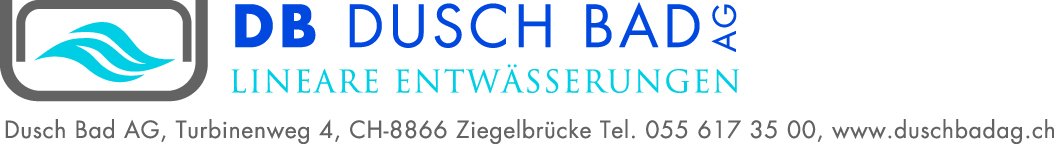 Balkonrinne BR 70x30NPK Projekt:Art. Nr.MengeEinheitPreisBetrag……..Rinnen und Kanäle aus FertigteilenDusch Bad AG8866 ZiegelbrückeTel. 055 617 35 00Fax: 055 617 35 01Balkonrinne 70x 30Rinnenkörper BR70x 30 inkl. Schiebemuffen und SchlaudernNennweite NW 70mm / Elementlänge 3.0m, Edelstahl. 1.4301Klasse A-B, Baubreite ohne Schlauder 80mm, Höhe 30mm600070……….LM……..……………..Stirnwand geschweisst passend zu BR 70x30600071.........Stk.………………..……..Ablaufstutzen vertikal, DN 42.4 x 60, Edelstahl 1.430120011………Stk.……..……….……..Schlitzrost Edelstahl Klasse A passend zu Balkonrinne 1.0m600073……..Stk. ……..……….……..Lochrost Edelstahl Klasse A passend zu Balkonrinne,   1.0m600074……..Stk.……..……….……..Schnittkosten Rinnen/ Roste600103……..Stk.……..………..